Personal DetailsDate of Birth: 22/02/1989Marital status: SingleEducationBachelor degree in International Relations Baku Slavic University (May, 2011)DiplomacyAverage degree: A+ (5 out of 5)Secondary school #193, May 2007Work ExperienceSales Manager, Samir-A companySeptember 2007 –June 2008, Baku, AzerbaijanMain responsibilities:Responsible for purchasing, appraising and managing inventory.Recommend vehicles (brand, model, color) based on customer choices. Respond to customer complaints and ensure highest level of customer satisfaction.Handle retail related concerns and coordinate with salespeople to close vehicle purchase deals.Waiter, Restaurant “Sadovod”September 2011 –July 2012, Moscow, RussiaMain responsibilities:To be able for serving food and beverages efficiently and in a most polite manner.To suggest food and beverages ~ to be well versed with the menu, method of preparation and accompaniments.To maintain cleanliness and mise-en-place level at working station and service pantry for smooth operation.To set up tables for meals, including setting up items such as linens, silverware and glasswareTo clean and remove dishes from the table after service is completed.To transport soiled dishes from dining room to kitchen and depositing them in proper placeBartender, Restaurant “Sadovod”July 2012 – January 2013, Moscow, RussiaMain responsibilities:Prepare alcohol or non-alcohol beveragesMixing and serving alcoholic beverages to customers.Creating beverage lists, menus and drink promotions.Preparing cocktails and other drinks.Ensuring that customers receive an efficient and prompt service.Head Waiter, Restaurant “ Oasis in Forest”January 2013 –October 2014, Moscow, RussiaMain responsibilities:To welcome, sit and take food orders from guests in the Lounge or RestaurantTo socialize with the guests, the ability to offer the guest meal, a drink under their taste.To ensure that all guest wishes are met so far as is reasonably possible.To ensure that service is at all times performed in a professional manner following standards setTo effectively manage Staff time and productivity whilst at work.To ensure that the Restaurant Service areas are maintained to a high standard of cleanlinessTo maintain good communication between Kitchen/Restaurant and other departments on a daily basis re specials, shortages and special dietary requirements.               SkillsLanguage : Turkish, Azerbaijani (native), Russian (fluent),  English (intermediate)Soft: Microsoft Office, Opera, Micros,  Quicktyper etc.OS: Microsoft Windows, Linux, Vista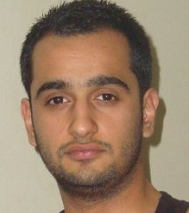 